załącznik nr 6 do Zarządzenia KierownikaPowiatowego Centrum Pomocy Rodzinie w Tucholinr 14/2015 z dnia 25 listopada 2015 r.W N I O S E Ko dofinansowanie ze środków Państwowego Funduszu Rehabilitacji Osób Niepełnosprawnych likwidacji barier architektonicznych w związku 
z indywidualnymi potrzebami osób niepełnosprawnych Uwaga!! Przed wypełnieniem niniejszego wniosku należy zapoznać się z Regulaminem przyznawania dofinansowania na likwidację barier architektonicznych w Powiecie TucholskimI.A. Proszę o dofinansowanie (proszę określić przedmiot dofinansowania np. dostosowanie łazienki, budowa podjazdu itp.)I.B. Rodzaj niepełnosprawnościII. Sytuacja zawodowa* niepotrzebne skreślić                                                                                                                                   strona 1III.A. Sytuacja mieszkaniowa - warunki mieszkaniowe (wypełnia pracownik Centrum)III.B. Sytuacja mieszkaniowa-opis miejsca likwidacji barier architektonicznych1.dom jednorodzinny*/wielorodzinny prywatny*/wielorodzinny komunalny*/wielorodzinny spółdzielczy*/2.Inne……………………………………………………………………………………………………3.budynek parterowy*/piętrowy*/mieszkanie na………………………...(należy podać kondygnację)4.przyblizony wiek budynku lub rok budowy………………………………………………………….5.opis mieszkania: pokoje…..(podać liczbę) z kuchnią*/bez kuchni*/z łazienką*/bez łazienki*/
z wc*/bez wc*/6.łazienka jest wyposażona w: wannę*/ brodzik*/ kabinę prysznicową*/ umywalkę*/7.w mieszkaniu jest instalacja wody zimnej*/ ciepłej*/ kanalizacja*/ centralne ogrzewanie*/ prąd*/ gaz*/8.inne informacje o warunkach mieszkaniowych ………………………………….…………………………………………………………………………………………………………………………………Sytuacja mieszkaniowa:IV.A. wnioskodawca zamieszkuje:IV.B. wnioskodawca zamieszkuje w lokalu:IV.C. wnioskodawca zamieszkuje w lokalu:IV.D. wnioskodawca zamieszkuje w domu/mieszkaniu:V. Informacja o korzystaniu ze środków PFRONNa likwidację barier architektonicznych/technicznych        TAK                NIE VI. Deklarowany udział własny Wnioskodawcy i/lub sponsoraVII. Uzasadnienie wniosku (proszę podać ograniczenia w samodzielnym funkcjonowaniu)………………………………………………………………………………………………………………………………………………………………………………………………………………………………………………………………………………………………………………………………………………………………………………………………………………………………………………………………………………………………………………………………………………………………………………………………………………………………………………………………………………………………………………………………………………VIII. Wykaz planowanych przedsięwzięć w celu likwidacji barier architektonicznych (proszę wymienić  uwzględniając cenę materiału oraz robocizny)…………………………………………………………………………………………………………………………………………………………………………………………………………………………………………………………………………………………………………………………………………………………………………………………………………………………………………………………………………………………………………………………………………………………………………………………………………………………………………………………………………………………………………………………………………………………………………………………………………………………………………………………………….………………………………………………………………………………………………………………………………………………………………………………………………………………………………………………………………………………………………………………………………………………………………………………………………………………………………………………………………………………………………IX. Termin realizacji zadania: Data rozpoczęcia: …………………..……….…..  Data zakończenia: ………………….…….…X. Przewidywany koszt realizacji zadania: Kwota: ……………………………….……………. zł XI. Łączna kwota wnioskowanego dofinansowania (maksymalnie 85%):Kwota: .………………………………………..…... zł Świadomy/a/ odpowiedzialności karnej z art. 233 ustawy z dnia 6 czerwca 1997 r. – Kodeks Karny (Dz. U. Nr88, poz. 553, z pózn. zm.) za składanie fałszywych zeznań oświadczam, że dane zawarte we wniosku oraz w załącznikach są zgodne ze stanem faktycznym. O zmianach zaistniałych po złożeniu wniosku zobowiązuje się niezwłocznie poinformować Powiatowe Centrum Pomocy Rodzinie w Tucholi.                                                   ..…………………………………………………….                                                        (podpis Wnioskodawcy*, przedstawiciela ustawowego*,                                                 opiekuna prawnego*, pełnomocnika)                                             strona 3OŚWIADCZENIE Niniejszym oświadczam, że  Ja ...................................................................................................(imię i nazwisko)posiadam środki finansowe na wkład własny w wysokości wymaganej w realizacji ........................................................................................................................................................................…………………………………………………………………………………………………...(podać cel dofinansowania)Przebywam z zamiarem stałego pobytu w……………………………………………………………………………………………………………………….……………………………………………………………………………………………………………………….(wpisać adres zamieszkania) ......................................                                   ....................................................................                                  (miejscowość, data)		                      (podpis Wnioskodawcy*, przedstawiciela  ustawowego*,                                                              opiekuna prawnego*, pełnomocnika)									       strona 4OŚWIADCZENIENiniejszym oświadczam, że  miesięczny dochód, w rozumieniu przepisów (Rozporządzenia Ministra Pracy i Polityki Społecznej z dnia 25 czerwca 2002 r. w sprawie określenia rodzajów zadań powiatu, które mogą być finansowane ze środków PFRON), podzielony przez liczbę osób we wspólnym gospodarstwie domowym, obliczony za kwartał poprzedzający miesiąc złożenia wniosku wynosił ……………………..….zł.Liczba osób we wspólnym gospodarstwie domowym wynosi ………………………………..Świadomy/a/ odpowiedzialności karnej z art. 233 ustawy z dnia 6 czerwca 1997 r. – Kodeks Karny (Dz. U. Nr88, poz. 553, z pózn. zm.) za składanie fałszywych zeznań oświadczam,
 że dane zawarte we wniosku oraz w załącznikach są zgodne ze stanem faktycznym. 
O zmianach zaistniałych po złożeniu wniosku zobowiązuje się niezwłocznie poinformować Powiatowe Centrum Pomocy Rodzinie w Tucholi.                                                                                                                                                                       ...................................................................                                                                                  (data, podpis osoby składającej oświadczenie                                                                                    tj. wnioskodawcy/przedstawiciela ustawowego)OŚWIADCZENIE	Wyrażam zgodę na przekazanie dofinansowania ze środków Państwowego Funduszu Rehabilitacji Osób Niepełnosprawnych na niżej podany numer konta bankowego.................................................		                      ..........................................................     (data, miejscowość)			                                              (czytelny podpis wnioskodawcy/                                                                                                                przedstawiciela ustawowego)   strona 5OŚWIADCZENIE  O  WYRAŻENIU  ZGODY  NA  PRZETWARZANIE 
DANYCH  OSOBOWYCHNazwisko i imię…………………………………………………………………………………Adres zamieszkania……………………………………………………………………………Zgodnie z art. 24 ust. 1 ustawy z dnia 29 sierpnia 1997 r. o ochronie danych osobowych                  (Dz. U. z 2014 r., poz. 1182 j. t.) informujemy, że:Administratorem danych osobowych jest Powiatowe Centrum Pomocy Rodzinie          w Tucholi, z siedzibą przy ulicy Pocztowej 7, 89-500 Tuchola.Pana/Pani dane osobowe będą przetwarzane dla celów związanych z udzieleniem Panu/Pani dofinansowania w ramach zadań z zakresu rehabilitacji społecznej osób niepełnosprawnych.Ma Pan/Pani prawo wglądu do treści swoich danych osobowych, prawo do ich poprawiania oraz aktualizacji.Ma Pan/Pani prawo w każdej chwili odwołać zgodę na przetwarzanie danych osobowych.Podanie danych osobowych jest dobrowolne. Odmowa podania danych osobowych jest równoznaczna z brakiem możliwości uzyskania dofinansowania w ramach PFRON.Oświadczam, że wyrażam zgodę na przetwarzanie podanych przeze mnie moich danych osobowych na zasadach określonych w ustawie z dnia 29 sierpnia 1997 r. o ochronie danych osobowych (Dz. U.  z 2014 r. poz. 1182, j.t.) dla celów związanych z udzielaniem dofinansowania w ramach zadań z zakresu rehabilitacji społecznej prowadzonych przez Powiatowe Centrum Pomocy Rodzinie w Tucholi.…………………………………………	………….………………………        Podpis pracownika					        Data i podpis składającego       przyjmującego oświadczenie 				                      oświadczenie   strona 6Załącznik downiosku na likwidację barier architektonicznychpieczątka zakładu opieki zdrowotnej lub praktyki lekarskiejZAŚWIADCZENIE LEKARSKIE O STANIE ZDROWIAwydane dla potrzeb PCPR w Tucholi/PROSZĘ O WYPEŁNIENIE ZAŚWIADCZENIA W JĘZYKU POLSKIM/Imię i nazwisko ……………………………………………………………………………………..Data urodzenia …………………………………… PESEL ……………………………………..Adres ……………………………………………………………………………………………………Rodzaj schorzenia lub dysfunkcji* dysfunkcja narządu ruchu z koniecznością poruszania się: na wózku inwalidzkim		 na stałe	 okresowo za pomocą kul za pomocą balkoniku osoba leżąca inna dysfunkcja narządu ruchu wrodzony brak albo amputacja dłoni lub rąk  dysfunkcja narządu wzroku dysfunkcja narządu słuchu i mowy deficyt rozwojowy (upośledzenie umysłowe inne (podać jakie) ………………………………………………………………………………………………………………….Rozpoznanie i opis choroby zasadniczej………………………………………………………………………………………………………………………………………………………………………………………………………………………………………………………………………………………………………………………………………………………………………………………………………………………………………………………Opis schorzenia będącego przyczyną niepełnosprawności:………………………………………………………………………………………………………………………………………………………………………………………………………………………………………………………………………………………………………………………………………………………………………………………………………………………………………………………Pacjent wymaga \ nie wymaga** przystosowania budynku mieszkalnego i jego najbliższego otoczenia stosownie do potrzeb jego niepełnosprawności Proszę uzasadnić: …………………………………………………………………………………………………………………………………………………………………………………………………………………………………………………………………………Data …………………………………..					………………………………………….							     Podpis i pieczątka lekarza specjalisty* właściwe zaznaczyć* niepotrzebne skreślić    strona 7Załączniki do wniosku:ETAP I (należy złożyć wraz z wnioskiem)ETAP II Wniosek niekompletny						Stwierdzam kompletność………………………………………..						…………………………………………/data i podpis/								/data i podpis/   strona 8Adnotacje przyjmującego wniosek:…………………………………………………………………………………………………………………………………………………………………………………………………………………………………………………………………………………………………………………………………………………………………….Etap IOpinia merytoryczna, co do kompletności wniosku oraz zasadności zaproponowanego przez wnioskodawcę zakresu zadania:…………………………………………………………………………………………………………………………………………………………………………………………………………………………………………………………………………………………………………………………………………………………………………………………………………………………………………………………………………………………………………………………………………………………………………………………………………………………………………………………………………………………………………………………………………………………………………………………………………………………………………………………………………………………………………………………………………………………………………………………………………………………………………………………………………………………………………………………………………………………………………………………………………………….…………………………………………………………………………………………………………………………………………………										………………………….										/data i podpis/Etap IIOpinie merytoryczna, co do poprawności rozwiązań technicznych i kosztów oraz zgodności z katalogiem likwidacji barier:………………………………………………………………………………………………………………………………………………………………………………………………………………………………………………………………………………………………………………………………………………………………………………………………………………………………………………………									………………………………………..										/data i podpis/Decyzja o przyznaniu dofinansowania:………………………………………………………………………………………………………………………………………………………………………………………………………………………………………………………………………………………………………………………………………………………………………………………………………......................................................................................................................................................................................................										…………………………..										/data i podpis/   Strona 9I. Wnioskodawca (proszę wypełnić drukowanymi literami)I. Wnioskodawca (proszę wypełnić drukowanymi literami)I. Wnioskodawca (proszę wypełnić drukowanymi literami)I. Wnioskodawca (proszę wypełnić drukowanymi literami)I. Wnioskodawca (proszę wypełnić drukowanymi literami)I. Wnioskodawca (proszę wypełnić drukowanymi literami)1. Imię (imiona) i nazwisko1. Imię (imiona) i nazwisko1. Imię (imiona) i nazwisko1. Imię (imiona) i nazwisko2. Imię ojca2. Imię ojca3. Dowód osobistyseria           nr              wydany w dniu                       przez                      3. Dowód osobistyseria           nr              wydany w dniu                       przez                      3. Dowód osobistyseria           nr              wydany w dniu                       przez                      3. Dowód osobistyseria           nr              wydany w dniu                       przez                      3. Dowód osobistyseria           nr              wydany w dniu                       przez                      3. Dowód osobistyseria           nr              wydany w dniu                       przez                      ważny doważny do4. Nr PESEL4. Nr PESEL4. Nr PESEL4. Nr PESEL5. Adres zamieszkania5. Adres zamieszkania5. Adres zamieszkania5. Adres zamieszkania5. Adres zamieszkania5. Adres zamieszkaniaUlicaUlicaUlicanr domunr domunr mieszkaniaMiejscowośćkod pocztowykod pocztowyPowiatPowiatWojewództwotelefon (z nr kier.)telefon (z nr kier.)telefon (z nr kier.)telefon komórkowytelefon komórkowytelefon komórkowy1Dysfunkcja narządu ruchu z koniecznością poruszania się na wózku inwalidzkim lub wrodzony brak albo amputacja dłoni lub rąk2Inna dysfunkcja narządów ruchu3Dysfunkcja narządu wzroku4Dysfunkcja narządów słuchu i mowy5Deficyt rozwojowy(upośledzenie umysłowe)6Niepełnosprawność z ogólnego stanu zdrowia i inne1Zatrudniony*/ prowadzący działalność gospodarczą*2Osoba w wieku od lat 18 do 24 ucząca się w systemie szkolnym lub studiująca*3Bezrobotny poszukujący pracy*/ rencista poszukujący pracy*4Rencista*/emeryt* nie zainteresowany podjęciem pracy5.Osoby utrzymujące się z zasiłków z pomocy społecznej5Dzieci, młodzież do lat 181Złe2Przeciętne3Dobre4Bardzo dobre1Samotnie2Z rodziną3Z osobami nie spokrewnionymi1Nie dostosowanym w żadnym stopniu dla osób niepełnosprawnych 2Częściowo dostosowanym dla osób niepełnosprawnych3W specjalnych zasobach lokalnych z przeznaczeniem dla osób niepełnosprawnych1Przed wystąpieniem niepełnosprawności 2W trakcie zamieszkiwania w lokalu stan zdrowia uległ pogorszeniu3Będąc osobą niepełnosprawną wprowadził się do danego lokalu1Własnym 2Dzierżawionym3Należącym do rodziny4Oddzielnym lokalu przy rodzinieLpNumer umowyCel umowyData przyznanego dofinansowaniaKwota przyznanego dofinansowaniaStan rozliczenia1Deklarowany przez Wnioskodawcę % pokrycia kosztów realizacji zadania – ponad obowiązkowe 15 %…………%2Deklarowany przez sponsora % pokrycia kosztów realizacji zadania……..… %Przedstawiciel ustawowy, opiekun prawny lub pełnomocnikPrzedstawiciel ustawowy, opiekun prawny lub pełnomocnikPrzedstawiciel ustawowy, opiekun prawny lub pełnomocnikPrzedstawiciel ustawowy, opiekun prawny lub pełnomocnikPrzedstawiciel ustawowy, opiekun prawny lub pełnomocnikPrzedstawiciel ustawowy, opiekun prawny lub pełnomocnik1. Imię (imiona) i nazwisko1. Imię (imiona) i nazwisko1. Imię (imiona) i nazwisko1. Imię (imiona) i nazwisko2. Imię ojca2. Imię ojca3. Dowód osobistyseria          nr              wydany w dniu                       przez                      3. Dowód osobistyseria          nr              wydany w dniu                       przez                      3. Dowód osobistyseria          nr              wydany w dniu                       przez                      3. Dowód osobistyseria          nr              wydany w dniu                       przez                      3. Dowód osobistyseria          nr              wydany w dniu                       przez                      3. Dowód osobistyseria          nr              wydany w dniu                       przez                      Ważny doWażny do4. Nr PESEL 4. Nr PESEL 4. Nr PESEL 4. Nr PESEL 5. Adres zamieszkania5. Adres zamieszkania5. Adres zamieszkania5. Adres zamieszkania5. Adres zamieszkania5. Adres zamieszkaniaUlicaUlicaUlicanr domunr domunr mieszkaniaMiejscowośćkod pocztowykod pocztowyPowiatPowiatWojewództwotelefon (z nr kier.)telefon (z nr kier.)telefon (z nr kier.)telefon komórkowytelefon komórkowytelefon komórkowyUstanowiony opiekunem\ pełnomocnikiem na podstawie Ustanowiony opiekunem\ pełnomocnikiem na podstawie Ustanowiony opiekunem\ pełnomocnikiem na podstawie Ustanowiony opiekunem\ pełnomocnikiem na podstawie Ustanowiony opiekunem\ pełnomocnikiem na podstawie Ustanowiony opiekunem\ pełnomocnikiem na podstawie Nazwa banku obsługującego Wnioskodawcę:Nazwa właściciela/li nr rachunku bankowego:Numer rachunku bankowego: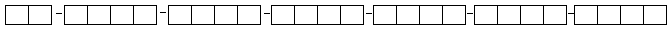 Wykaz załącznikówDostarczonoTAK/NIE1. Kopia orzeczenia, o którym mowa w art. 1 lub 62 ustawy z dnia 27 sierpnia 1997r. o rehabilitacji zawodowej i społecznej oraz zatrudnianiu osób niepełnosprawnych (Dz. U. Nr 123, poz., 776 z poźn. zm.), 
a w przypadku osoby, o której mowa w art. 62 ust. 3 ustawy, kopie orzeczenia o stałej albo długotrwałej niezdolności do pracy 
w gospodarstwie rolnym wydanego przed dniem 1 stycznia 1998 r. (oryginał do wglądu)2. Kopia orzeczeń, o których mowa wyżej, osób niepełnosprawnych zamieszkałych wspólnie z wnioskodawcą, w przypadku takich osób,3 Aktualne zaświadczenie lekarskie, wypełnione przez lekarza specjalistę zawierające informację o rodzaju niepełnosprawności 
i potwierdzające konieczność zaopatrzenia w przedmiot wniosku, wypełnione w ciągu  (załącznik do wniosku),4. Udokumentowana podstawa prawna zameldowania w lokalu, 
w którym ma nastąpić likwidacja barier architektonicznych (własność, umowa najmu, aktualny wypis z Ksiąg Wieczystych itp.)5. Zgoda właściciela budynku lub lokalu mieszkalnego, jeżeli osoba niepełnosprawne nie jest właścicielem lokalu lub budynku, a w którym stale zamieszkuje.Wykaz załącznikówUwagiData uzupełnienia1. Szkic, projekt, wyciąg z projektu2. Kosztorys wstępny3. Zgoda właściciela gruntu na budowę podjazdu, w razie potrzeby należy również uzyskać zgodę na dzierżawę tego  terenu4. Pozwolenie na budowę/zgłoszenie w  Wydziale Budownictwa Starostwa Powiatowego w Tucholi na prace związane z likwidacją barier architektonicznych 5. Pełnomocnictwo6. Aktualny wyciąg z Księgi Wieczystej/oświadczenie7. Inne dokumenty, w zależności od potrzeb PCPR